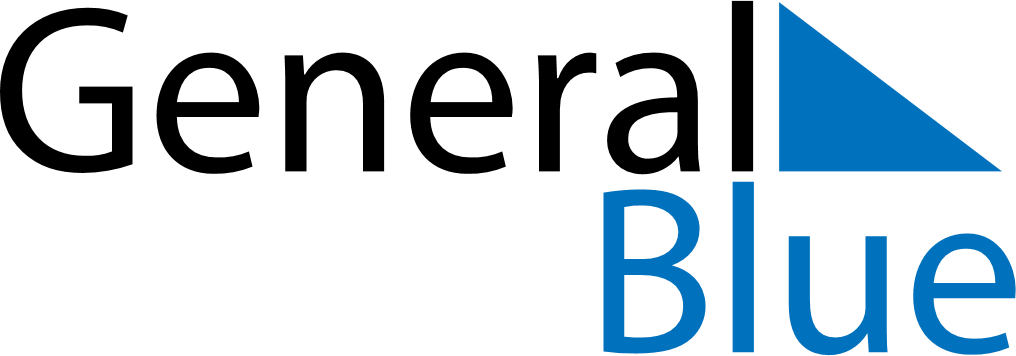 Australia 2023 HolidaysAustralia 2023 HolidaysDATENAME OF HOLIDAYJanuary 1, 2023SundayNew Year’s DayJanuary 2, 2023MondayNew Year’s DayJanuary 26, 2023ThursdayAustralia DayApril 7, 2023FridayGood FridayApril 8, 2023SaturdayEaster SaturdayApril 9, 2023SundayEaster SundayApril 10, 2023MondayEaster MondayApril 25, 2023TuesdayAnzac DayMay 14, 2023SundayMother’s DaySeptember 3, 2023SundayFather’s DayDecember 25, 2023MondayChristmas DayDecember 26, 2023TuesdayBoxing Day